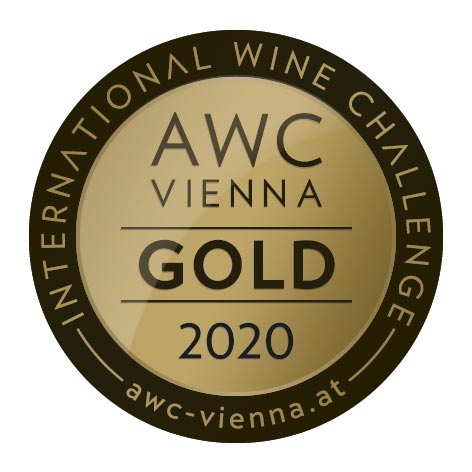 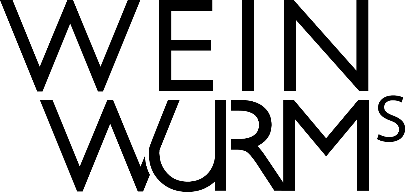 Spitzbub 
WELSCHRIESLING 
Ried Schilling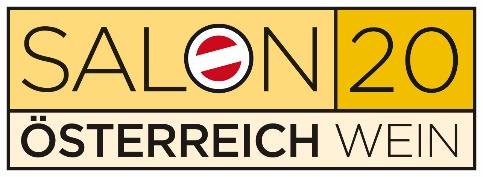 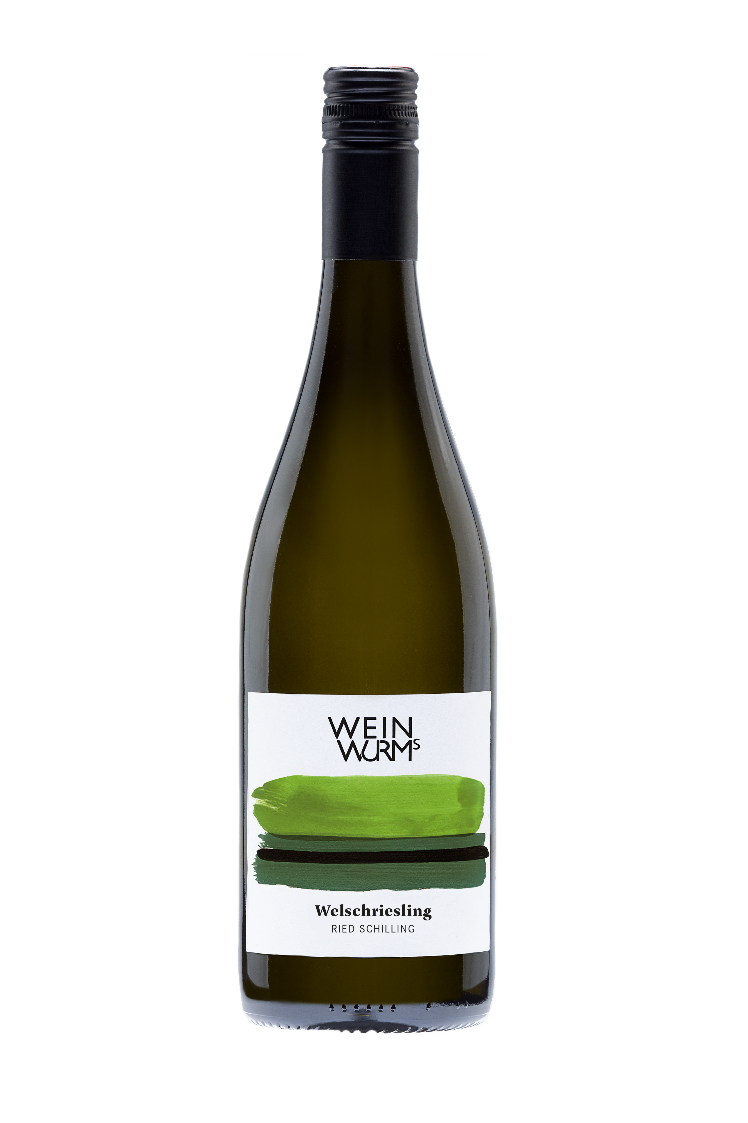 KOSTNOTIZEN Helle strahlende Frucht, dezente Grünreflexe, frisch geschnittenes Gras, geeiste Melone, zarte Kräuterwürze, saftig am Gaumen, eigenständige ErscheinungTASTING NOTES bright, radiant fruit, subtle green reflections, freshly cut grass, frozen melon, delicate herbal spice, juicy on the palate, independent appearanceJahrgang / Vintage	2021Rebsorte / Grape variety	welschrieslingHerkunftsland / Product of	Österreich / AustriaWeinbauregion / Wine Growing Region	niederösterreich / lower austriaQualitätsstufe / Quality level	QualitätsweinGenussreife / Optimum drinking age	2022 - 2026Trinktemperatur / Drinking Temperature	6 - 8 °CAlkohol / Alcohol	12,5 vol%Restzucker / Residual Sugar	1,6 g/L TROCKEN / DRYSäure / Acidity	6,1 g/LKlosterneuburger Mostwaage / Must Scale	18 °KMWVerschluss / Bottle Cap	Schraubverschluss / Screw CapPASST ZU Weinviertler Prosciutto, Lammrücken mit KräuterkrusteFOOD PAIRING Weinviertel Prosciutto, rack of lamb with herb crustAUSBAU Handlese Ende September in großen Boxen, sanft pneumatisch gepresst, 2 Stunden Maischestandzeit, Spontangärung im Stahltank bei 18 °CVINIFICATION Manual harvest at the end of September into big boxes, gentle pneumatic pressing, 2 hours of maceration, fermentation in stainless steel tanks at a temperature of 18 °CTERROIR unterschiedliche Zungen aus Braunerde, Lehm und Löss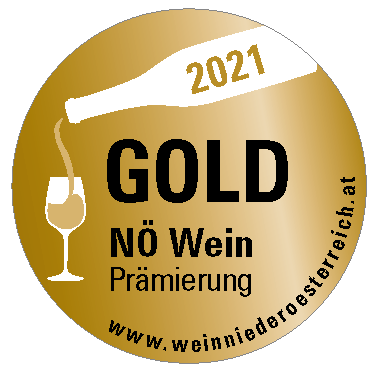 TERROIR different tongues of brown earth, loam and loess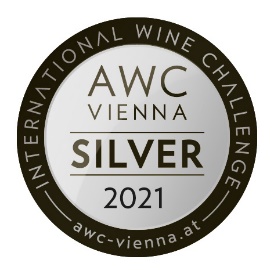 JÜNGSTE AUSZEICHNUNGEN / LATEST AWARDS2021 AWC Vienna (AT): Jahrgang / Vintage 2020 – Silber2021 NÖ WEIN (AT): Jahrgang / Vintage 2020 – Gold2021 VVT Valtické vinné trhy (CZ): Jahrgang / Vintage 2020 – Gold2020 AWC Vienna (AT): Jahrgang / Vintage 2019 – Gold2020 SALON Österreich Wein: Jahrgang / Vintage 2019 – SALON2020 NÖ WEIN (AT): Jahrgang / Vintage 2019 – Finalist
WEINGUT Das Familienweingut WEINWURM liegt im nordöstlichen Teil des Weinviertels, geprägt von pannonischem Klima. Winzermeister Georg und seine Frau Lisa Weinwurm führen den Betrieb in dritter Generation mit tatkräftiger Unterstützung fleißiger Familienmitglieder. Im Weingarten herrscht Sortenvielfalt in rot und weiß, auch seltenere Weinsorten bekommen vollste Aufmerksamkeit. Kultiviert wird im Einklang mit der Natur unter Berücksichtigung des Terroirs, um so das Beste des Weinviertels in allen Weinen zu reflektieren.WINERY The family winery WEINWURM is located in the north-eastern part of the Weinviertel, a region influenced by Pannonian climate. Wine maker Georg and his wife Lisa Weinwurm run the winery in third generation, energetically supported by ambitious family members. The vineyards are stocked with various grape varieties in red and white, great attention is paid to even rare varieties. We cultivate our wines in accordance with nature and in consideration of the terroir in order to reflect the top quality of the Weinviertel in our wines.